ACIDS and BASES - IntroductionWhen you think of acids, "sour" is likely to come to mind. For the ancient Greeks, "sour-tasting" is in fact what defined a category of substances which later became known as acids. Bases were first categorized by their uses in soaps, as well as their ability to counteract properties of acids. Properties of Acids and BasesAcids and bases are versatile and useful materials in many chemical reactions. Some properties that are common to aqueous solutions of acids and bases are listed in the table below.Defining Acids and BasesAn early way of classifying acids and bases was proposed by Svante Arrhenius, a Swedish chemist, in 1894. An Arrhenius acid is any compound that releases H+ ions when dissolved in water. An Arrhenius base is a compound that generates hydroxide ions (OH-) when dissolved in water. Some representative examples are given in the table below.Many strong acids and bases can be identified based on the Arrhenius model. However, there are many compounds that share a number of common characteristics with acids and bases but do not fit the Arrhenius definitions. In the early 1920s, the Danish scientist Johannes Brønsted and the English researcher Thomas Lowry each published ideas that expanded the Arrhenius concept. According to this newer definition, a Brønsted-Lowry acid is any compound that can donate a proton (an H+ion) to an appropriate acceptor. A Brønsted-Lowry base is a compound that can remove (or accept) a proton from a Brønsted-Lowry acid. So, according to the Brønsted-Lowry definition, acids and bases are proton donors and proton acceptors respectively. We will be using the Brønsted-Lowry model of acids and bases for the remainder of this topicOverall, the Brønsted-Lowry model suggested that any acid-base reaction could be reduced to the transfer of a proton from an acid to a base. For example, the reaction between hydrochloric acid (HCl) and sodium bicarbonate (NaHCO3) involves the transfer of an H+ ion from the acid (HCl) to the base (the bicarbonate ion).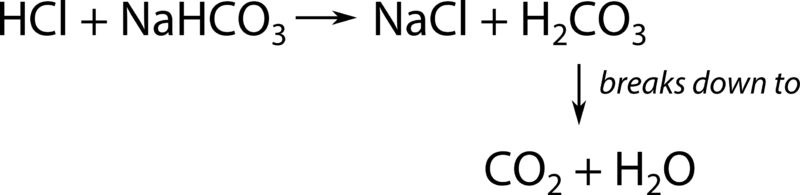 Monoprotic and Polyprotic AcidsAcids can further be categorized based on how many hydrogen protons they contain. A monoprotic acid has only one hydrogen proton that would be transferred to a strong base, whereas a polyprotic acid has two or more. Common monoprotic acids include HCl, HBr, and HNO3. A common diprotic acid is sulfuric acid (H2SO4), and phosphoric acid (H3PO4) provides an example of a triprotic acid. In each case, all hydrogens are available to participate in acid-base reactions. However, that is not the case for all acidic molecules. For example, in acetic acid (CH3COOH), only the hydrogen bonded to the oxygen atom is acidic. The other three hydrogens are covalently bonded to carbon and cannot be removed by any of the bases that we will consider in this chapter.Lesson Review QuestionsList three characteristics exhibited by acids and three exhibited by bases.Based on Brønsted-Lowry definitions, how can you tell the difference between an acidic substance and a basic substance?What definition is most widely applicable in defining acids and bases?Describe the difference between a monoprotic acid and a polyprotic acid.The formula for propanoic acid is CH3CH2COOH. Is this acid monoprotic or polyprotic? Explain your answer.QUESTIONSAll of the following are properties of acids exceptsour tasteaqueous solutions are electrolytesturn litmus bluereact with some metals to produce H2All of the following are properties of bases exceptturn litmus redbitter tastedo not react with metalsaqueous solutions are electrolytesTrue/False: All acids are strong electrolytes.Fill in the table belowAn Arrhenius acid is a compound withreactive hydrogen atomsionizable hydrogen atomscovalently bound hydrogen atomshydrogen atoms attached to carbonAn Arrhenius base is a compound withionizable OH groupcovalently bound OH groupreactive OH groupOH group attached to carbonDefine the following terms:monoprotic acidpolyprotic acidA hydrogen ion is often referred to as apositronH atomprotonportionAll of the following are true about ammonia (NH3 – a base) exceptcontains hydroxide groupreacts with acidturns litmus blueturns phenolphthalein pinkA Brønsted-Lowry acid-base reaction involvesformation of hydroxide iontransfer and acceptance of a protonutilization of waterformation of free hydrogen ionTrue/False: A hydrogen atom is also called a proton.True/False: Water can act as a Brønsted-Lowry acid.True/False: The hydroxide ion is a Brønsted-Lowry acid.PropertyAcidsBasescolor with phenolphthaleincolor with litmustastereactivity with metals